KEFRI/F/HR/021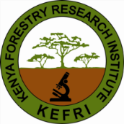 EMPLOYEE HANDING OVER FORMThis form must be completed by an employee exiting employment or on transfer and returned to Human Resource Division.DIV/UNIT/CENTRE/SUB-CENTRE……………………………………………………….HANDING OVER OFFICERName……………………………………………………………PNo……………………………Designation……………………………...TAKING OVER OFFICERName…………………………………… PNo. ……………………………………….Designation …………………………….Signature:……………………………..Officer Handing overSignature:……………………………..Officer taking overWitnessed by:Name …………………………….PNo/ID.No……………….Designation…………………Signature…………………………………………… 	Date:……………………………….SDD/DD/RD/OIC Remarks:………………………………………………………………………………………………………………………………………………………………………………………………………………………………………………………………………………………………………………………………………………………………………………………………………………………………………………………………………………………………………………………………………Name……………………………………………. Sign……………  Date…………………… Duties and responsibilities handed/taken over:Activities pending:Physical assets handed over:Financial assets handed overOther remarks by handing/taking over officer